Практическая  работа по технологии обработки швейных изделий5 классИзготовление  брелока  из фетраЗадание	Материалы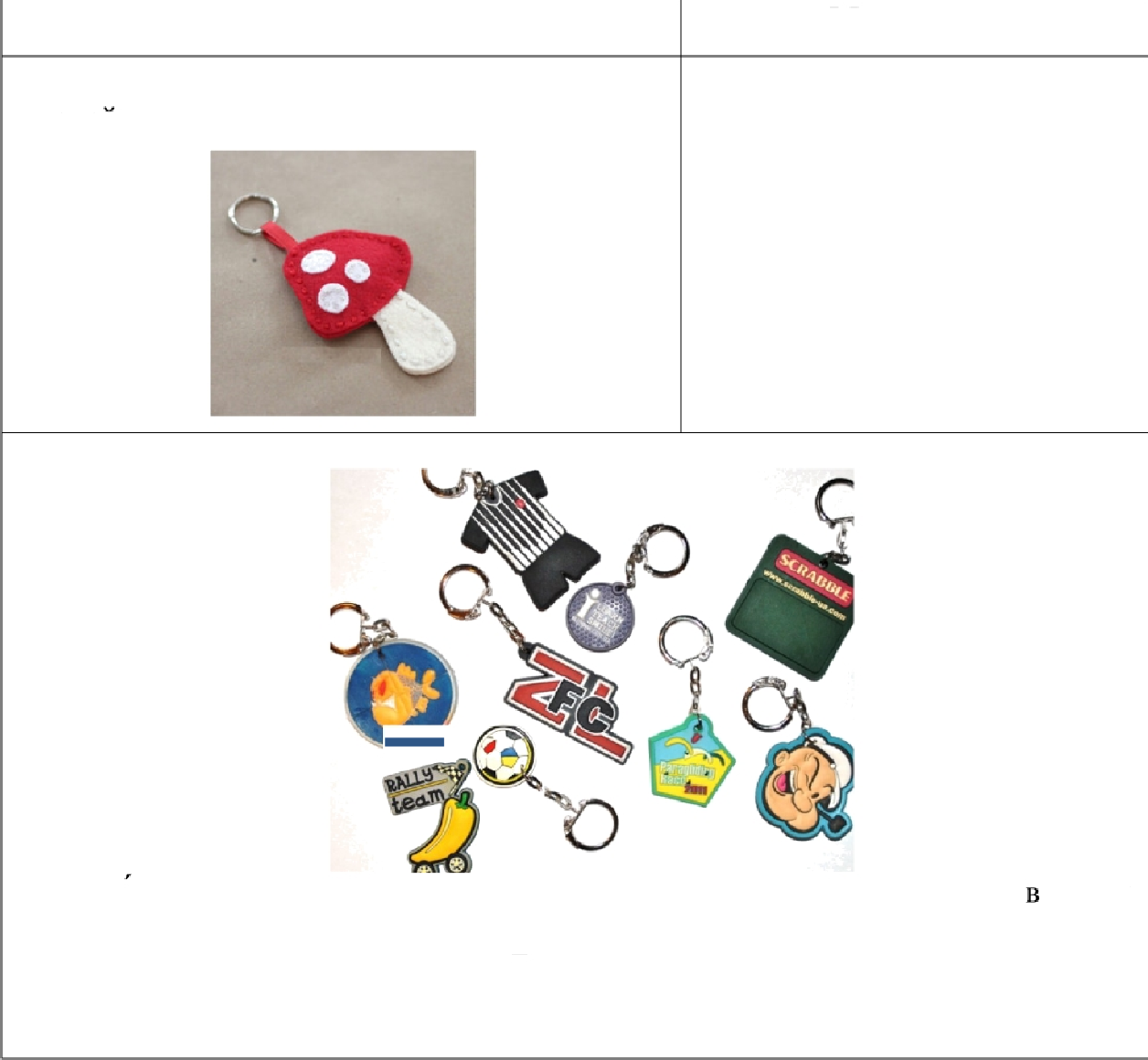 Изготовить  из  фетра  брелок  в  виде гриба для	1. Фетр красный. ключеи	2.  Фетр белый.Красная лента или тесьма.Белые и красные ниткиБрелок(от  фр. breloque) —   аксессуар,   украшение,    выполненное	виде подвески на цепочке, браслете, кольце для ключей и др. Обычно используется в декоративных и рекламных целях. Брелок можно сделать из таких  материалов, как кожа, металл, полимерная глина, атласные ленты, цепочка с бусинками, пуговками, бисер, фетр и др.Последовательность выполнения задания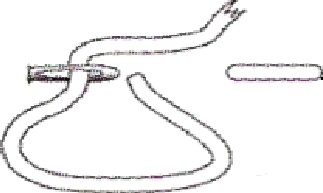 Карта поопера Uионного контроля№Название операцииГрафическое изображение1Выкроить   из   красного   фетра дведетали   гриба  (без  припусков	на швы).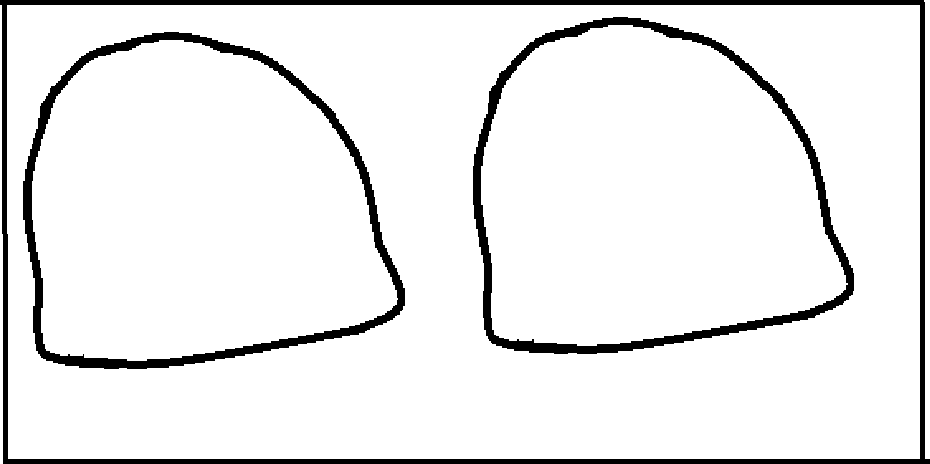 2Выкроить  из белого фетра 2 деталиножки	гриба	(без	припусков	на швы).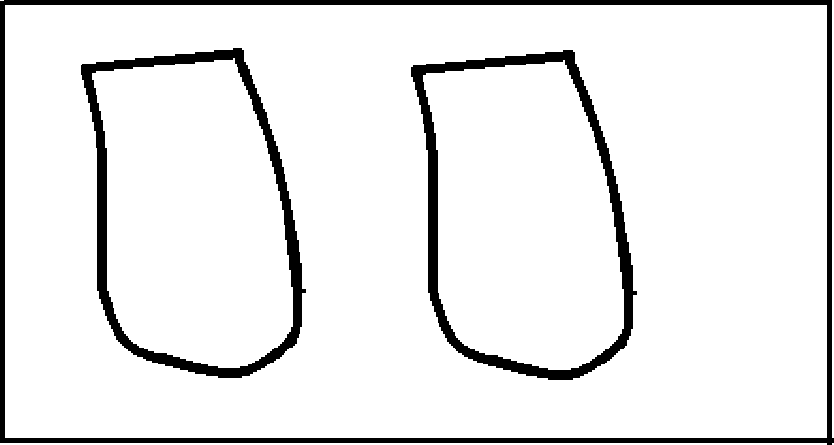 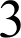 Вырезать	из	белого	фетра	3-4К]З  ЖОЧКі1	ДЛЯ	ДeKO]3И]3OBi1HHЯшляпки гриба.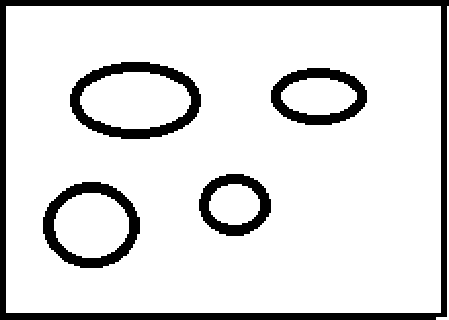 4Кружочки       из      белого     фетраналожить на верхнюю деталь шляпки гриба и нашить прямыми стежками ниткой белого цвета.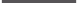 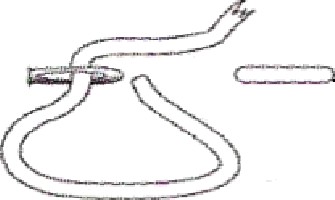 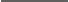 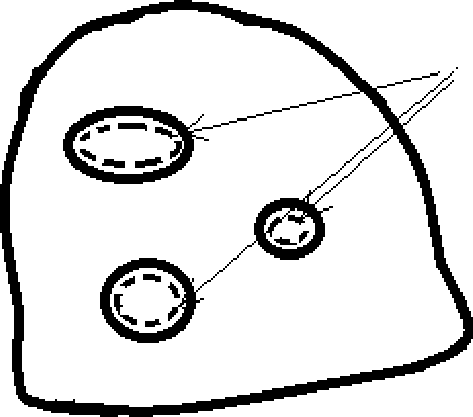 5Детали  ножки  гриба  сложить другG    Д]З   ГОМ     И    COeДИHИTЬ	П]ЗЯМЫМИстежками ниткой белого цвета.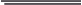 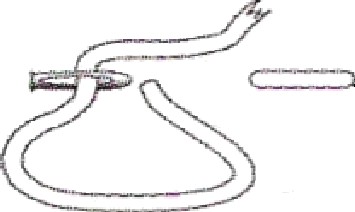 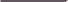 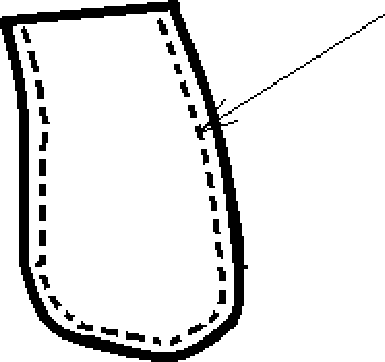 6Ножку     гриба          наложить     нанижнюю деталь шляпки гриба и прикрепить прямыми стежками ниткой белого цвета.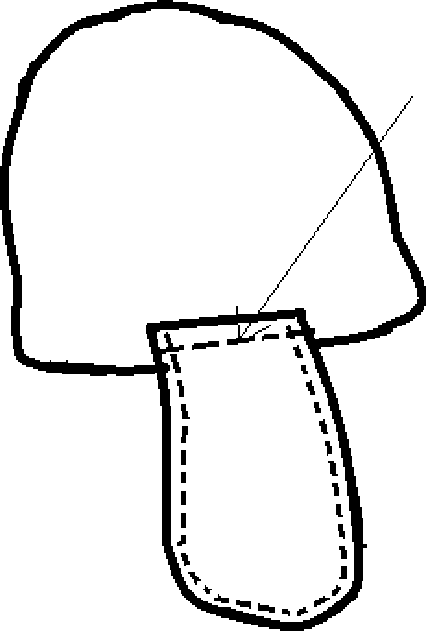 7Ленточку     сложить     пополам    иналожить на нижнюю деталь шляпки  грибка.  Прикрепить ниткой белого цвета.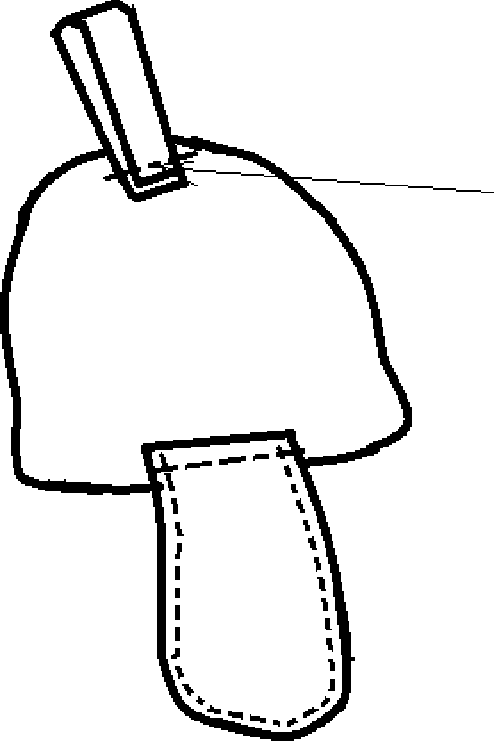 8Детали шляпки гриба сложить другG    Д]З   ГОМ     И    COeДИHИTЬ	П]ЗЯМЫМИстежками ниткой красного цвета. Стежки	обязательно	должны проходить по ножке гриба и по ленточке.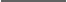 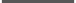 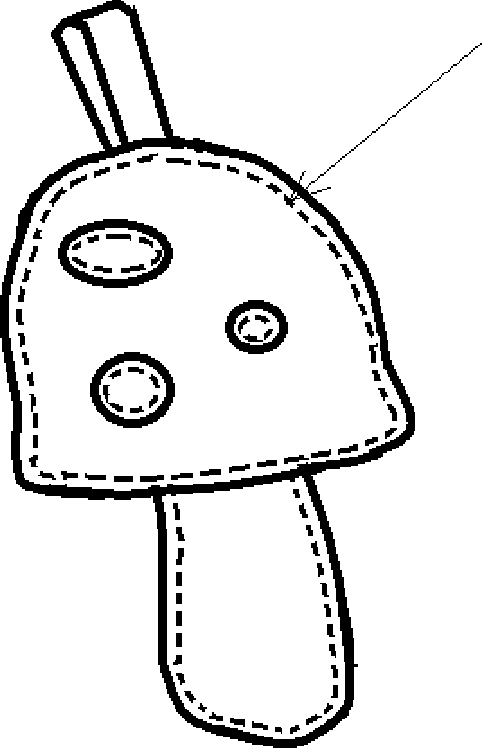 9На  нижней   детали   шляпки грибаудалить стежки прикрепления ножки гриба и ленточки, выполненные  белыми нитками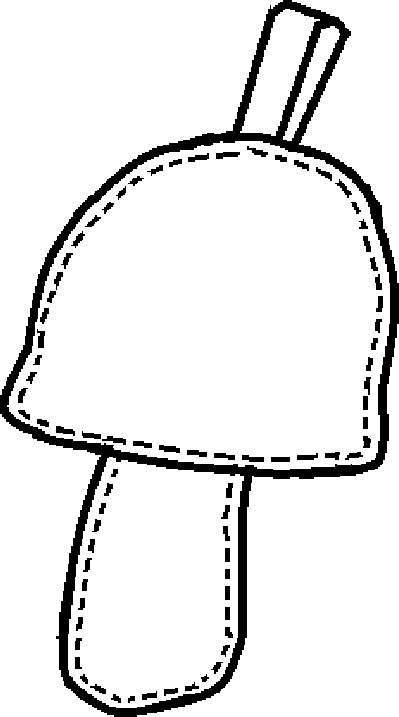 №п/пКритерии оценкиКоличествобалловПофакту1Качество  раскроя  деталей  гриба (симметричность,ровность краев деталей)32Качество   шва   соединения   кружочков   из белогофетра	со	шляпкой	(равномерность	стежков, одинаковое расстояние  от краев до шва)3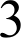 Качество	соединения	деталей	ножки	гриба(равномерность стежков, одинаковое расстояние от краев до шва)34Качество	соединения	деталей	шляпки	гриба(равномерность стежков, одинаковое расстояние от краев до шва)35Качество прикрепления ножки гриба к шляпке36Качество прикрепления ленты к шляпке27Аккуратность работы3Итого20